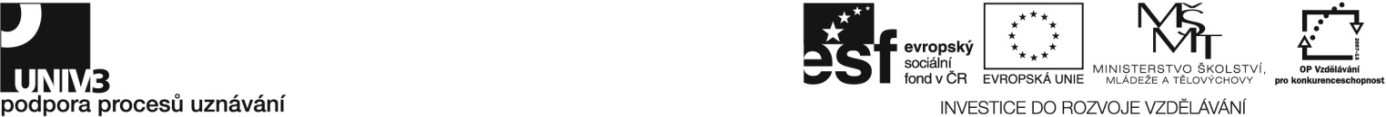 Konkrétní zadání34-010-H Tiskař na ofsetových archových strojích Zadání pro účastníky ověřování Proveďte přípravu a tisk barevné časopisecké obálky dle přiložené makety, ve formátu A4, barevnosti 4/1, rozsah 4 strany, tisk na obracení, formát tiskového archu B2, náklad 2000 ks, potiskovaný materiál bezdřevý ofset 100g/m2, vše za dodržení technologických postupů, BOZP a PO, hygienických zásad s použitím vhodných pomůcek.Teoretická zkouška (ústní a písemná)Popište technologický postup tisku časopisecké obálky ve formátu A4, barevnost 4/4 (stabilizovaný čtyřbarvotisk), rozsah 4 strany, tisk na obracení, formát tiskového archu nejméně B2, plošná hmotnost kartonu 150 g/m² na vícebarvovém ofsetovém archovém stroji.Popište technologický postup zhotovení tiskových forem na zařízení CtP pro tisk časopisecké obálky ve formátu A4, barevnost 4/4 (procesní čtyřbarvotisk), rozsah 4 strany, tisk na obracení, formát tiskového archu nejméně B2.Vypočtěte spotřebu tiskových archů dle zadání v praktické části, určete počet tiskových forem (možnost použití kalkulačky).Praktická zkouška V průběhu praktické části ústně zdůvodňujte své činnosti.Navrhněte a popište kompletní postup technologické přípravy a tisku časopisecké obálky.Nastavte parametry pro osvit na jednotce CtP, zhotovte tiskové formy a proveďte kontrolu kvality.Zvolte postup přípravy a tisku časopisecké obálky. Navrhněte druh tiskových barev a jejich pořadí pro tisk.Převezměte výrobní podklady, potiskovaný materiál, tiskové formy, tiskové barvy a proveďte jejich kontrolu a zhotovte rozkres tiskového archu.Nastavte formát příslušného tiskového archu a průchod potiskovaného materiálu strojem.Založte tiskové formy v žádaném pořadí na formové válce tiskových jednotek.Založte příslušné barvy v žádaném pořadí do barevnic a nastavte zónové a celkové odběry jednotlivých barev.Proveďte soutisk barev a kontrolu zabarvení denzitometrem a spektrofotometrem na zkušebním tiskovém archu s využitím nátisku. Průběžně provádějte kontrolu správného zabarvení při tisku a vizuální kontrolu rubové a lícové strany.Po ukončení tisku předejte správný počet bezchybně vytištěných archů k dalšímu zpracování.Proveďte čištění, kontrolu a údržbu tiskového stroje.Soupis materiálního a technického zabezpečení pro zajištění ověřováníMateriálpotiskovaný materiál (BO 100 g/m2)	cca 180 kschemikálie mycí, čisticí, konzervační a vlhčicí 
(např. K60S, arabská guma, vlhčící roztok)	cca 00 ksčisticí textilie	cca 20 ksVybaveníofsetový archový tiskový strojsystém dálkového ovládání tiskového zařízení kontrolního nátiskuzařízení pro přímé zhotovení tiskové formy (CtP) včetně řídicí jednotky (RIP)vyvolávací automatdenzitometr pro měření nárůstu tónové hodnotyspektrální fotometr (kolorimetr)tisková maketaplastové špachtlelupa, pravítko, šroubovák, T-klíčpředpisy a normy používané v rámci systémového řízení kvality tiskuochranné pomůcky k zajištění bezpečnosti práce4 ofsetové formy (desky)4 ofsetové barvy (CMYK)4 ofsetové gumyKontrola dodržení časového limituČinnost podle zadáníČasový limit (v min.)Písemná část60Nastavení CtP a zhotovení tiskových forem60Převzetí potřebných pomůcek a materiálu a jejich kontrola10Nastavení formátu a průchodu potiskovaného materiálu90Založení tiskových forem a barvy, nastavení barevnice40Seřízení soutisku a barevnosti90Kontrola zabarvení při tisku a soutisku rub/líc10Předání vytištěných archů10Čištění, kontrola a údržba tiskového stroje90Doba trvání zkoušky: podle standardu 5 - 8 hod.460 